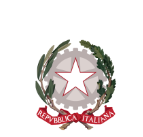 Istituto Comprensivo BroloScuola dell’Infanzia – Primaria e Secondaria di I° gradoBrolo – Sant’Angelo di Brolo e FicarraAutocertificazione perpartecipazione a Corsi di Formazione 2019-2020 inerenti la professione docente e l’attività e materia di insegnamento svolta.Il/La Sottoscritto ………………………………………docente a T.I. di codesto Istituto presso la Scuola ………………………………………………. di ………………………………………….consapevole delle sanzioni anche penali, nel caso di dichiarazioni non veritiere e falsità negli atti, richiamate dall’art.76 D.P.R. 445 del 28/12/2000 così come modificato ed integrato dall’art 15 della legge 16/01/2003 n. 3DICHIARAdi aver frequentato nell’ a.s. 2019/2020 i seguenti corsi di Formazione (compatibili con le indicazioni stabilite dal POF) dei quali allega attestato di partecipazione e/o dichiarazione tutor/ente. Titolo del Corso: _____________________________________________________________________Organizzato da: ______________________________________________________________________Presso la sede di: ____________________________________________________________________Periodo dal __________ al____________ per Nr. ore ___ frequentate su Nr. Ore ___ del corso Titolo del Corso: _____________________________________________________________________Organizzato da: ______________________________________________________________________Presso la sede di: ____________________________________________________________________Periodo dal __________ al ____________ per Nr. ore ___ frequentate su Nr. Ore ___ del corso Titolo del Corso: _____________________________________________________________________Organizzato da: ______________________________________________________________________Presso la sede di: ____________________________________________________________________Periodo dal __________ al ____________ per Nr. ore ___ frequentate su Nr. Ore ___ del corso Titolo del Corso: _____________________________________________________________________Organizzato da: ______________________________________________________________________Presso la sede di: ____________________________________________________________________Periodo dal __________ al ____________ per Nr. ore ___ frequentate su Nr. Ore ___ del corso Titolo del Corso: _____________________________________________________________________Organizzato da: ______________________________________________________________________Presso la sede di: ____________________________________________________________________Periodo dal __________ al ____________ per Nr. ore ___ frequentate su Nr. Ore ___ del corso _______________, _______					                     firma del dichiarante								                     -------------------------Allegare documentazione dei corsi (attestato di frequenza)Istituto Comprensivo BroloScuola dell’Infanzia – Primaria e Secondaria di I° gradoBrolo – Sant’Angelo di Brolo e FicarraAutocertificazione perpartecipazione a Corsi di Formazione 2020-2021 inerenti la professione docente e l’attività e materia di insegnamento svolta.Il/La Sottoscritto ………………………………………docente a T.I. di codesto Istituto presso la Scuola ………………………………………………. di ………………………………………….consapevole delle sanzioni anche penali, nel caso di dichiarazioni non veritiere e falsità negli atti, richiamate dall’art.76 D.P.R. 445 del 28/12/2000 così come modificato ed integrato dall’art 15 della legge 16/01/2003 n. 3DICHIARAdi aver frequentato nell’a.s. 2020/2021 i seguenti corsi di Formazione (compatibili con le indicazioni stabilite dal POF) dei quali allega attestato di partecipazione e/o dichiarazione tutor/ente. Titolo del Corso: _____________________________________________________________________Organizzato da: ______________________________________________________________________Presso la sede di: ____________________________________________________________________Periodo dal __________ al____________ per Nr. ore ___ frequentate su Nr. Ore ___ del corso Titolo del Corso: _____________________________________________________________________Organizzato da: ______________________________________________________________________Presso la sede di: ____________________________________________________________________Periodo dal __________ al ____________ per Nr. ore ___ frequentate su Nr. Ore ___ del corso Titolo del Corso: _____________________________________________________________________Organizzato da: ______________________________________________________________________Presso la sede di: ____________________________________________________________________Periodo dal __________ al ____________ per Nr. ore ___ frequentate su Nr. Ore ___ del corso Titolo del Corso: _____________________________________________________________________Organizzato da: ______________________________________________________________________Presso la sede di: ____________________________________________________________________Periodo dal __________ al ____________ per Nr. ore ___ frequentate su Nr. Ore ___ del corso Titolo del Corso: _____________________________________________________________________Organizzato da: ______________________________________________________________________Presso la sede di: ____________________________________________________________________Periodo dal __________ al ____________ per Nr. ore ___ frequentate su Nr. Ore ___ del corso _______________, _______					                     firma del dichiarante								                     -------------------------Allegare documentazione dei corsi (attestato di frequenza)